We the People: Civics Empowers all Students Professional DevelopmentBecome part of the We the People network for elementary and middle school teachers, a nationwide civic education professional development and implementation network for teachers impacting 30 million students since inception! Learn more about the national CEAS program at www.civiced.org/ceas. What will I Get?An in-person summer institute in Annapolis from July 30th to August 4th. Monday to Friday at noon. 36 hours of professional learning in Annapolis and 18 hours follow-up in a PLC.Free set of We the People: The Citizen & the Constitution textbooks.A stipend for the summer institute ($400) and another stipend for completing the research requirements at the end of the 2023-24 school year. All travel expenses paid including milage, food, and hotel.Continuing Professional Development Credits specific to your state requirements.Who is Eligible?Maryland, District of Columbia, and Delaware Teachers in grades 4-8 who work with classes of 30% or more high-need students (i.e., Title 1 schools, students of color, students with disabilities, English learners, or other underserved students).No prior experience participating in professional development or teaching We the People: The Citizen and the Constitution. What are the Goals?Increase underserved grades 4-8 students’ attainment of state civics standards, related literacy standards, and SEL competencies.Use the teacher enhanced lessons, resources, and activities for students and teachers in high-needs schools. Questions?For general questions, please contact Marcie Taylor Thoma. For state-specific questions, contact your state’s program coordinator(s). Maryland program coordinator: Marcie Taylor-Thoma, marciethoma@gmail.com, 410-991-7107DC program coordinator:Jennifer Fuller, jennifer.fuller@k12.dc.gov DE program coordinators:Scott Abbott, sabbott@udel.edu Applications are due May 30th and teachers notified by June 3rd. Visit here to apply:bit.ly/CEASappORScan here to apply: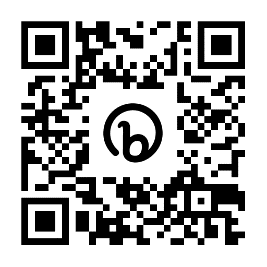 